 «УФ-365-3W»(PRO) 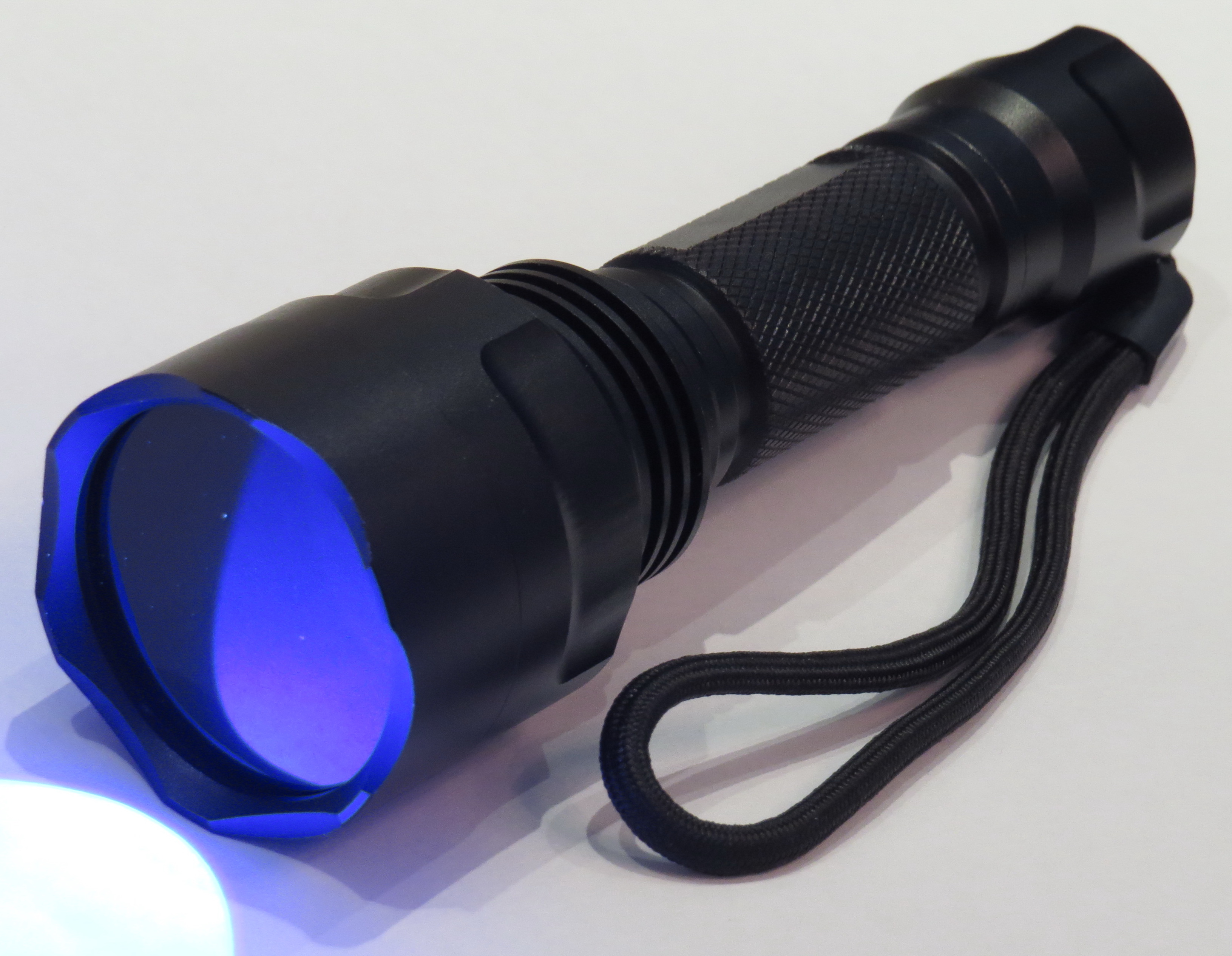 ПРОФЕССИОНАЛЬНЫЙУЛЬТРАФИОЛЕТОВЫЙ ФОНАРЬ С ДЛИНОЙ ВОЛНЫ 365 НМРУКОВОДСТВО ПО ЭКСПЛУАТАЦИИПАСПОРТ1. НАЗНАЧЕНИЕПрофессиональный ультрафиолетовый фонарь предназначен для решения широкого круга задач, связанных с детальной экспертизой паспортов, водительских удостоверений, удостоверений личности, технических и транспортных документов, выездных виз, печатей, банкнот и прочих ценных бумаг и иных документов со специальной УФ-защитой. Позволяет также выявить признаки частичной подделки документов, картин, марок (подчистки, травления, смывания, дописки, дорисовки, переклейки фотокарточек и т.п.).Прибор может быть также применен криминалистами для поиска микрочастиц биологических следов на месте происшествия.В фонаре используется УФ-светодиод мощностью 3 Вт с длиной волны 365 нм.2. ПЕРЕД ИСПОЛЬЗОВАНИЕМВНИМАНИЕ!Проверьте блок осветителя на предмет возможных повреждений во время транспортировки. В случае обнаружения повреждений, свяжитесь с Вашим поставщиком до момента проверки работоспособности фонаря.3. Основные ХАРАКТЕРИСТИКИ4. СОСТАВ КОМПЛЕКТАУльтрафиолетовый светодиодный фонарь – 1 шт.Аккумуляторная батарея (18650 Li-ion) – 1 шт.Зарядное устройство – 1 шт.Кистевой ремешок- 1 шт.Руководство по эксплуатации, паспорт-1 шт.Транспортная укладка – 1 шт.5. РАБОТА ИЗДЕЛИЯ5.1 Включение / выключение прибора5.1.1 Осветитель имеет один режим – 3 Вт.5.1.2. Кнопка включения/выключения расположена на корпусе фонаря.5.1.3. Фонарь достигает полной мощности сразу же после включения.5.1.4. При снижении яркости свечения зарядить аккумулятор с помощью входящего в комплект зарядного устройства. Время зарядки – 4 часа.5.2. МЕРЫ БЕЗОПАСНОСТИ ПРИ РАБОТЕ С ФОНАРЕМ5.2.1.  Не светите фонарем в глаза.5.2.2. Старайтесь максимально ограничить воздействие на кожу.5.2.3. При использовании фонаря в течении длительного времени или в ограниченном пространстве рекомендуется надевать защитные очки, одежду с длинными рукавами и перчатки.6. СВИДЕТЕЛЬСТВО О ПРИЁМКЕИзделие УФ-365-3W (PRO) соответствует техническим требованиям и признано годным к эксплуатации.Изделие не содержит драгоценных металлов.Представитель ОТК___________________________«___» ___________________20____г.                               М.П.Продавец ____________________________________«___» ___________________20____г.                               М.П.7. ГАРАНТИИ ПОСТАВЩИКАПредприятие - поставщик гарантирует сохранность технических характеристик изделия в течение одного года, но не более 3000 часов.Срок гарантии исчисляется с момента отгрузки изделия потребителю.Срок гарантии увеличивается на время ремонта (с момента выставления претензии).В случае отказов изделия по вине предприятия-изготовителя оформление претензий по качеству производится в соответствии с ГОСТ В15.703-78.Предприятие - поставщик снимает гарантии в случае:	1) эксплуатации, хранения и транспортирования с отклонениями от требований, изложенных в паспорте	2) механических повреждений.	Внегарантийный ремонт изделий осуществляет предприятие-изготовитель. Источник излученияСветодиод  в виде чипа со сроком эксплуатации 20000 часов Длина волны365 нмМощность3 ВтИсточник питанияаккумулятор тип 18650 Выходное напряжение3.2В-3.7ВВремя работы от полностью заряженного аккумулятора160 мин.МатериалИзготовлен из прочного авиационного алюминияОтражательОптический отражатель покрытый защитным алюминием Объектив Стекло ВудаКонструкцияВодонепроницаемый до стандарта IPX5 габариты149 мм (длина)*45 мм(диаметр)вес123 г (без элементов питания)